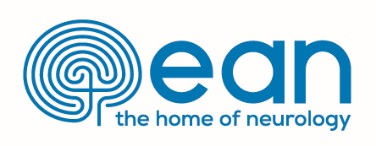 EAN Research Training Fellowship 2021  Recommendation by current departmentHead of department:      Institution:      Address:      Tel:      E-mail:      I recommendName of Applicant:      for an EAN Fellowship to carry out the research training projectTitle of Project       atHosting Department       The applicant will be given leave of absence for the duration of the fellowship.…………………………………………		                            ………………………………..	Date							Signature